ROTINA DO TRABALHO PEDAGÓGICO BERÇÁRIO II A -ATIVIDADES EM DOMICÍLIO – Professora substituta ELIZETE / Professora titular da sala LÍDIA > Data: 29/06 a 03/07/2020.Creche Municipal “Maria Silveira Mattos” – BERÇÁRIO II-A 2ª Feira3ª Feira4ª Feira5ª Feira6ª FeiraMÚSICA:” BAIÃO DAS CORES” (https://youtu.be/Zofiycj9RtM )SEQUÊNCIA DE ATIVIDADES DA FESTA JUNINA:CADÊ?? ACHOU!!(COM COPOS)     MATERIAIS: COPOS PLÁSTICOS DA MESMA COROBJETO QUE CAIBA EMBAIXO DO COPO.OBJETIVO E DESENVOLVIMENTO ESTA ATIVIDADE JÁ FOI SUGERIDA EM ROTINAS ANTERIORES, MAS NÃO HÁ PROBLEMA EM REPETIR NENHUMA DELAS, VISTO QUE SUA CRIANÇA ESTÁ EM PROCESSO DE DESENVOLVIMENTO SENSÓRIO MOTOR,  DE PERCEPÇÃO E DESCOBERTAS.ELA ESTIMULA PRINCIPALMENTE A PERCEPÇÃO VISUAL, ALÉM DE DIVERTIR SUA CRIANÇA AO FALAR “ACHOU!!!” QUANDO ENCONTRA O OBJETO. BASTA COLOCAR TRÊS COPOS IGUAIS NO CHÃO, DEIXANDO QUE SUA CRIANÇA VEJA E EXPLORE PRIMEIRO O OBJETO QUE SERÁ ESCONDIDO EM UM DOS COPOS. ESTIMULE PAEA QUE ELA ENCONTRE E FAÇA FESTA QUANDO ACONTECER, REPETINDO MAIS VEZES.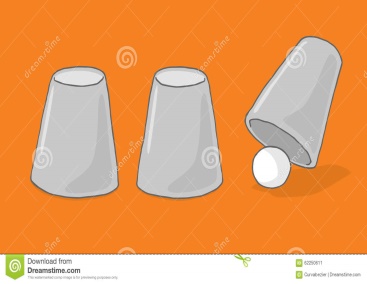 MÚSICA: “SEBASTIANA, ATCHIM E ESPIRRO” (https://youtu.be/EsaFoBEZkD8 )NÃO SE ESQUEÇA DO ARRAIÁ SOLIDÁRIO NA CRECHE HOJE, NOSSA TURMA PODE IR DAS 14Hs ÀS 15HsSEQUÊNCIA DE ATIVIDADES DA FESTA JUNINA:PESCARIA- ADAPTAÇÃO MATERIAIS:TAMPINHAS DE GARRAFAS (SE USAR AS TAMPINHAS DEVERÁ TER UM CUIDADO MAIOR PARA NÃO LEVAREM À BOCA) OU BOLINHASBACIA COM ÁGUAPENEIRA COM CABO OU CONCHA.OBJETIVO E DESENVOLVIMENTOESTA ATIVIDADE TEM O OBJETIVO DE RESGATAR BRINCADEIRAS JUNINAS, DESENVOLVER COORDENAÇÃO MOTORA FINA E AMPLA.ESTA É UMA ADAPTAÇÃO DA TRADICIONAL PESCARIA JUNINA. BASTA COLOCAR AS TAMPINHAS OU BOLINHAS NA ÁGUA PARA QUE BOIEM, A INTENÇÃO É QUE SUA CRIANÇA TENTE FAZER O MOVIMENTO DE PEGÁ-LAS COM AUXÍLIO DA PENEIRA, INCENTIVE-A.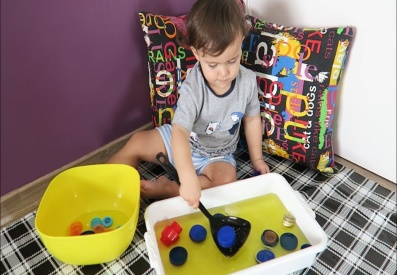 MÚSICA: “PULA  FOGUEIRA” (https://youtu.be/9yvuTmUfhn8 )SEQUÊNCIA DE ATIVIDADES DA FESTA JUNINA:PULA FOGUEIRA- ATIVIDADE SENSORIALMATERIAIS:TINTA GUACHE LARANJA OU VERMELHAFOLHA EM BRANCOMÚSICA PULA FOGUEIRA (VÍDEO ACIMA)DESENVOLVIMENTO E OBJETIVO:ESTA ATIVIDADE ESTIMULA A PARTE SENSÓRIO MOTORA DE SUA CRIANÇA ATRAVÉS DO CONTATO COM A TINTA, A EXPLORAÇÃO E OS MOVIMENTOS.COLOQUE A MÚSICA DO VÍDEO E CANTE COM ELA ESTIMULANDO O AUDIOVISUAL E A ORALIDADE DE SEU(SUA) FILHO(A), DEPOIS PINTE A MÃOZINHA E CARIMBE NA FOLHA EM BRANCO, FAÇA AS MADEIRAS IMITANDO UMA FOGUEIRA E ELOGIE SUA CRIANÇA, COLE NA PAREDE PARA QUE A  FAMÍLIA VEJA.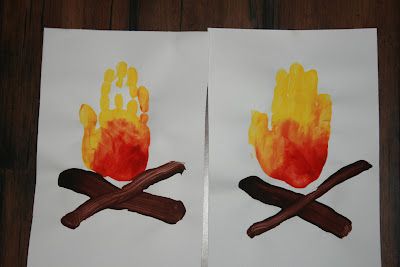 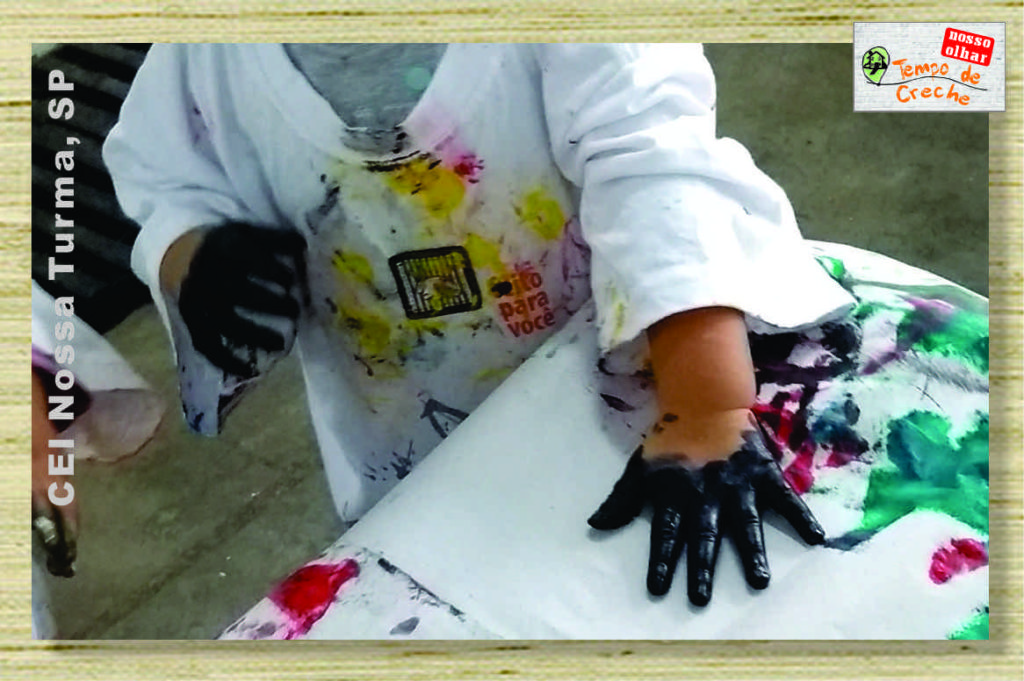 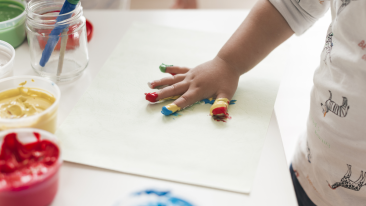 LEITURA PELA PROFESSORA ELIZETE:    “ELMER, O ELEFANTE XADREZ!  ” vídeo postado hoje no grupo.SEQUÊNCIA DE ATIVIDADES DA FESTA JUNINA:BOCA DO PALHAÇOMATERIAIS:GARRAFA PET GRANDE OU GALÃO DE ÁGUAPAPÉIS PARA DECORAR E FAZER UMA CARINHA DE PALHAÇO NA GARRAFABOLINHASOBJETIVO E DESENVOLVIMENTOESTA ATIVIDADE TEM O OBJETIVO DE RESGATAR BRINCADEIRAS JUNINAS, DESENVOLVER COORDENAÇÃO MOTORA FINA E AMPLA.NA GARRAFA FAÇA UM FURO GRANDE, QUE IMITE UMA BOCA GRANDE, DEPOIS DECORE-A COM UMA CARINHA PARA CHAMAR ATENÇÃO DE SUA CRIANÇA.INCENTIVE SUA CRIANÇA A COLOCAR AS BOLINHAS NA BOCA DO PALHAÇO, SE CONSEGUIR JOGAR MELHOR, MAS COMO SÃO PEQUENOS, DEIXE QUE EXPLORE O OBJETO, INCENTIVANDO-A PARA QUE COLOQUE A BOLINHA DENTRO DELE..SUGESTÃO DE DECORAÇÃO DO PALHAÇO: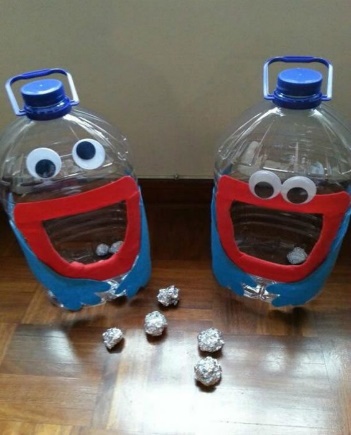 OUTRA SUGESTÃO, UMA MÃE QUE NÃO TINHA ESSE MATERIAL FEZ ASSIM: 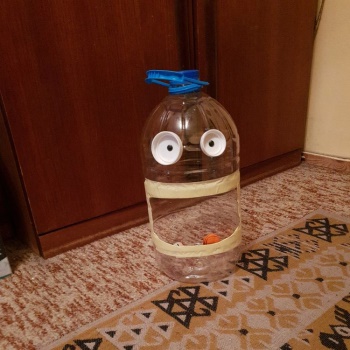 MÚSICA/VÍDEO: “PULA PIPOQUINHA” (https://youtu.be/MgG13r2fVOw )SEQUÊNCIA DE ATIVIDADES DA FESTA JUNINA:EBA PIPOCA!!!! - QUE TAL, HOJE PARA ENCERRARMOS ESTA SEQUÊNCIA, FAZERMOS UMA DELICIOSA E SIMPLES RECEITA JUNINA???- VAMOS FAZER PIPOCA???- FAZER RECEITA JUNINA COM SUA CRIANÇA E SE DELICIAR!!PIPOCA COLORIDA JUNINAINGREDIENTES1 XÍCARA (CHÁ) DE MILHO PARA PIPOCA1 XÍCARA (CHÁ) DE AÇÚCAR1/2 XÍCARA (CHÁ) DE ÓLEO1/2 COLHER (CHÁ) DE CORANTE ALIMENTÍCIO VERMELHOMODO DE PREPAROEM UMA PANELA DE FUNDO GROSSO, COLOQUE O MILHO, O AÇÚCAR E O ÓLEO.LEVE AO FOGO MÉDIO, MEXENDO SEMPRE, POR 15 MINUTOS OU ATÉ FORMAR UMA CALDA GROSSA.ADICIONE O CORANTE E ESPERE TODA PIPOCA ESTOURAR.ESPALHE SOBRE UMA ASSADEIRA PARA ESFRIAR.CORANTE OPCIONAL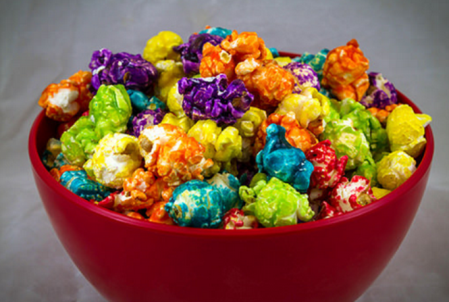 